新 书 推 荐中文书名：《被遗忘的女孩》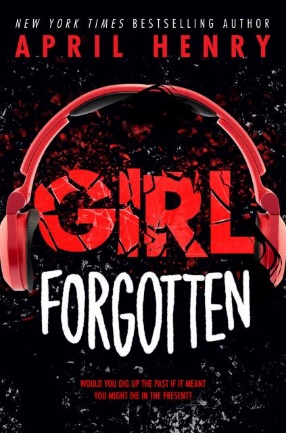 英文书名：GIRL FORGOTTEN作    者：April Henry出 版 社：LITTLE BROWN代理公司：ANA页    数：272页出版时间：2024年3月20日代理地区：中国大陆、台湾审读资料：电子稿类    型：YA青春文学/悬疑《被遗忘的女孩》（GIRL FORGOTTEN）由备受赞誉的畅销书作家艾普尔·亨利（April Henry）创作，是一部情节紧凑曲折的悬疑小说曾入选“Tome Student Literacy Society 'It' List Selection”以及“Junior Library Guild Gold Standard Selection”，本书刚刚获得了2024年埃德加青春小说奖（Edgar Award for YA Fiction）——埃德加·爱伦·坡奖（The Edgar Allen Poe Awards）旨在表彰推理小说中的佼佼者，内容简介：在这部由《纽约时报》畅销书作者艾普尔·亨利（April Henry）创作的惊心动魄的青少年谋杀悬疑小说中，派珀·格雷（Piper Gray）开始在真实犯罪播客中调查一桩17年前的悬案。十七年前，莱拉·特里罗（Layla Trello）遭到谋杀，凶手一直下落不明。真实犯罪小说迷派珀·格雷（Piper Gray）决心重新调查莱拉的案件，找出答案。在乔纳斯（Jonas）的帮助下派珀开始制作播客，调查莱拉的谋杀案——但是，乔纳斯也有自己的秘密。随着对过去之谜的深入调查，派珀开始收到匿名威胁，要她放弃调查，否则就会面临性命危险。凶手仍然逍遥法外，派珀必须趁早揭露他们的身份。媒体评价：“故事情节一波三折，引人入胜，读者会一直沉浸其中，直到故事结束。快速的节奏不仅能让读者投入其中，人物也很丰满，栩栩如生。这本播客主题的作品融合了悬疑和推理，将激发读者的好奇心，直到扣人心弦的结尾”。——《学校图书馆杂志》“引人入胜……，读者将自始至终都在猜测……，书页飞逝，直到最后的揭晓，读者会对他们自以为了解的故事产生怀疑。”——《书单》作者简介：艾普尔·亨利（April Henry）是《纽约时报》畅销书作家，著有多部备受赞誉的成人推理小说和超过15部青少年小说，包括畅销书Girl, Stolen、《被遗忘的女孩》、Two Truths and a Lie（曾入选YALSA Top Ten Quick Pick for Reluctant Young Adult Readers）和The Girl I Used to Be（曾获埃德加奖提名和安东尼奖最佳青少年推理小说[Anthony Award for Best YA Mystery]奖）。她住在俄勒冈州，欢迎您访问她的网站aprilhenry.com。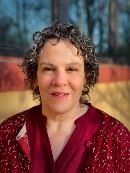 感谢您的阅读！请将反馈信息发至：版权负责人Email：Rights@nurnberg.com.cn安德鲁·纳伯格联合国际有限公司北京代表处北京市海淀区中关村大街甲59号中国人民大学文化大厦1705室, 邮编：100872电话：010-82504106, 传真：010-82504200公司网址：http://www.nurnberg.com.cn书目下载：http://www.nurnberg.com.cn/booklist_zh/list.aspx书讯浏览：http://www.nurnberg.com.cn/book/book.aspx视频推荐：http://www.nurnberg.com.cn/video/video.aspx豆瓣小站：http://site.douban.com/110577/新浪微博：安德鲁纳伯格公司的微博_微博 (weibo.com)微信订阅号：ANABJ2002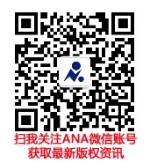 